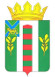 ГЛАВА АДМИНИСТРАЦИИ
ПОГРАНИЧНОГО МУНИЦИПАЛЬНОГО ОКРУГА
ПРИМОРСКОГО КРАЯ
РАСПОРЯЖЕНИЕ27.06.2023                                          п. Пограничный                                                 № 196О внесении изменений в распоряжение главы администрации Пограничного муниципального района от 18.02.2020 № 66 «О наделении полномочиями по взаимодействию с государственной интегрированной информационной системой управления общественными финансами «Электронный бюджет»
в подсистеме «Бюджетное планирование»»С целью организации электронного юридически значимого документооборота при реализации бюджетных правоотношений в подсистеме бюджетного планирования государственной интегрированной информационной системе управления финансами «Электронный бюджет» (далее - «Электронный бюджет») и в целях исполнения приказа Минфина России от 12.12.2017 № 223н внести в распоряжение главы администрации Пограничного муниципального района от 18.02.2020 № 66
«О наделении полномочиями по взаимодействию с государственной интегрированной информационной системой управления общественными финансами «Электронный бюджет» в подсистеме «Бюджетное планирование»» следующие изменения:Пункт 4 изложить в следующей редакции:«Для заключения соглашений о предоставлении субсидий из бюджета Пограничного муниципального округа юридическим лицам, индивидуальным предпринимателям, физическим лицам - производителям товаров, работ, услуг за счет полученных межбюджетных трансфертов из бюджета субъекта Российской Федерации (Предоставитель) (ввод данных, просмотр, согласование, утверждение), в системе «Электронный бюджет» наделить следующими полномочиями директора МКУ «ЦОД МОО Пограничного МО» Ландграф Мирославу Станиславовну:представление из местного бюджета субсидий юридическим лицам, индивидуальным предпринимателям, физическим лицам - производителям товаров, работ, услуг за счет полученных межбюджетных трансфертов из бюджета субъекта Российской Федерации (Предоставитель) (ввод данных, просмотр, согласование, утверждение);направление заявки на регистрацию уполномоченных лиц участника системы (РБС, ПБС) (ввод данных, просмотр, согласование, утверждение);формирование отчетности по соглашениям о предоставлении межбюджетных трансфертов из бюджета субъекта Российской Федерации местным бюджетам (ввод данных, просмотр, согласование, утверждение).Отозвать полномочия Предоставителя, в системе «Электронный бюджет» Тимшиной Эльвиры Эдуардовны:представление из местного бюджета субсидий юридическим лицам, индивидуальным предпринимателям, физическим лицам - производителям товаров, работ, услуг за счет полученных межбюджетных трансфертов из бюджета субъекта Российской Федерации (Предоставитель) (ввод данных, просмотр, согласование, утверждение);направление заявки на регистрацию уполномоченных лиц участника системы (РБС, ПБС) (ввод данных, просмотр, согласование, утверждение);формирование отчетности по соглашениям о предоставлении межбюджетных трансфертов из бюджета субъекта Российской Федерации местным бюджетам (ввод данных, просмотр, согласование, утверждение).»Контроль за исполнением настоящего распоряжения оставляю за собой.Глава Администрациимуниципального округа                                                                            О.А. АлександровЕ.А. Петухов
(42345) 21-7-16